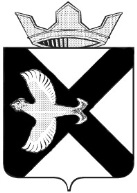 АДМИНИСТРАЦИЯ Муниципального образования поселок БоровскийПОСТАНОВЛЕНИЕ13 декабря 2018 г.								          	№ 145п. БоровскийТюменского муниципального района	В соответствии с Федеральным законом Российской Федерации от 12.02.1998 № 28-ФЗ «О гражданской обороне», от 21.12.1994 № 68-ФЗ «О защите населения и территорий от чрезвычайных ситуаций природного и техногенного характера», от 06.10.2003 № 131-ФЗ «Об общих принципах местного самоуправления в Российской Федерации»:	1. Утвердить:	1.1. Положение об эвакоприемной комиссии муниципального образования поселок Боровский согласно приложению № 1 к настоящему постановлению;	1.2. Состав эвакоприемной комиссии муниципального образования поселок Боровский согласно приложению № 2 к настоящему постановлению.	2. Постановление администрации муниципального образования поселок Боровский от 01.02.2016 № 18 «Об организации работы эвакоприемной комиссии муниципального образования поселок Боровский» (с изменениями от 01.06.2016 № 99, от 31.08.2016 № 159, от 20.09.2017 № 176) считать утратившим силу.	3. Опубликовать настоящее постановление на официальном сайте администрации муниципального образования поселок Боровский в информационно-телекоммуникационной сети Интернет www.borovskiy-adm.ru.	4. Контроль за выполнением настоящего постановления оставляю за собой.Глава муниципального образования			               С. В. СычеваПриложение № 1к постановлению администрациимуниципального образованияпоселок Боровскийот «13» декабря № 145Положениеоб эвакоприемной комиссиимуниципального образования поселок Боровский1.Общие положения	1.Эвакоприемная комиссия муниципального образования поселок Боровский (далее-Комиссия) создается при комиссии по предупреждению и ликвидации чрезвычайных ситуации и пожарной безопасности, а при ведении военных действий является самостоятельным органом управления гражданской обороны.	2.Комиссия является постоянно действующим органом управления гражданской обороны муниципального образования поселок Боровский и руководствуется в своей деятельности Конституцией Российской Федерации Федеральными законами, Указами Президента РФ, постановлениями Правительства РФ, распоряжениями и постановлениями Губернатора Тюменской области, распоряжениями и постановлениями Главы администрации района, настоящим положением и иными нормативными актами.	3.  Комиссия осуществляет свою деятельность под непосредственным руководством председателя комиссии, под общим руководством председателя комиссии по предупреждению и ликвидации чрезвычайных ситуаций и пожарной безопасности-в мирное время, а при ведении военных действий - руководителя гражданской обороны - главы муниципального образования.	4.  Эвакуационные мероприятия осуществляются:	-   при ведении военных действий по решению Президента РФ или руководитель гражданской обороны РФ-председателя Правительства РФ В отдельных случаях, требующих принятия немедленного решения-по решению руководителя гражданской обороны-Губернатора области;	-  при угрозе или возникновении чрезвычайной ситуации природного или техногенного характера-по решению руководителя гражданской обороны -Губернатора области, главы администрации района или муниципального образования, на территории которого возникла или прогнозируется чрезвычайная ситуация;	- ответственность    за    организацию    планирования,    обеспечения проведения эвакуации населения  и его размещение  в безопасных зонах возлагается   на   соответствующих   начальников   гражданской   обороны    в зависимости от варианта эвакуации: объектовая, местная или региональная;	- общее руководство эвакуацией осуществляется руководителем гражданской обороны, а непосредственная организация и проведение эвакуационных мероприятий-соответствующим эвакуационным органом	5. Состав комиссии утверждается главой муниципального образования поселок Боровский.	2. Основные задачи и права комиссии	Основными задачами являются:	а) в мирное время (в режиме повседневной деятельности):	1. Разработка совместно с отделом ГО и ЧС Тюменского муниципального района, аварийными службами и ежегодное уточнение планов эвакуации населения, материальных и культурных ценностей (далее -планов эвакуации).	2. Разработка совместно с администрацией Тюменского муниципального района, хозяйственными органами, аварийными службами планов всестороннего обеспечения эвакомероприятий по подготовке и размещению эвакуируемого населения, материальных и культурных ценностей в безопасных зонах района, контроль за выполнением этих мероприятий.	3. Определение дислокации пунктов приёма эваконаселения, пунктов высадки и посадки, промежуточных пунктов эвакуации.	4. Разработка планов эвакуации, а также планов приёма, размещения ипервоочередного обеспечения эваконаселения в безопасных зонах.	5. Организация взаимодействия с органами военного командования по вопросам планирования, обеспечения и проведения эвакуации.	6. Участие в учениях гражданской обороны с целью проверки реальности разрабатываемых планов и приобретения практических навыков по организации эвакомероприятий.	7. Проведение мероприятий по подготовке и эвакуации населения, материальных   и   культурных  ценностей   в   безопасные   зоны   района,   ихразмещение, развёртывание лечебных и других учреждений, необходимых для первоочередного обеспечения пострадавшего населения.	8. Разработка, доведение до исполнителей, учёт и хранение эвакуационных документов.	б) при переводе гражданской обороны с мирного на военное время (врежиме повышенной готовности).	1. Уточнение:	- планов приёма и размещения эваконаселения, мероприятий по первоочередным видам его жизнеобеспечения;	- порядка эвакуации и осуществление всех видов обеспечения эвакомероприятий;	- совместно с транспортными органами порядка использования всех видов транспорта, выделяемого для вывоза населения, материальных и культурных ценностей из населенных пунктов, находящихся в зонах возможно сильных разрушений (районов аварий, катастроф, стихийных бедствий), а также транспорта, выделяемого для вывоза населения с промежуточных пунктов эвакуации в пункты его размещения в загородной зоне;	- с взаимодействующими эвакоприемными комиссиями пунктов приёма, размещения и обеспечения населения в безопасных населённых пунктах.	2.  Осуществление контроля:	- за приведением в готовность эвакуационных органов;	- за подготовкой населения к проведению эвакомероприятий;	-  за подготовкой транспортных средств к эвакуационным перевозкам людей, материальных и культурных ценностей.	3. Совместно с инженерной службой организация инженерного оборудования маршрутов пешей эвакуации и укрытий, приведение в готовность приемных эвакуационных пунктов, промежуточных пунктов эвакуации    и    пунктов   посадки,    имеющихся    в   этих   пунктах   защитныхсооружений.	в) с получением распоряжения о проведении эвакуации (в режиме чрезвычайной ситуации)	1. Развёртывание  и  организация  работы  эвакоорганов  (ПЭП,   ПВР), пунктов посадки и высадки.	2. Постоянное поддержание связи с подчинёнными эвакоорганами и транспортными службами, контроль за ходом оповещения населения и подачей транспорта на пункты посадки и высадки.	3. Контроль    за    выполнением    разработанных   и    уточнённых    поконкретным условиям обстановки планов эвакуации.	4. Руководство работой подчинённых эвакуационных органов по приему эвакуируемого населения и отправкой его в безопасные населённые пункты.	5. Организация регулирования движения и поддержание порядка в ходе эвакомероприятий.	6. Информирование эвакоприёмных комиссий Тюменского муниципального района о количестве вывозимого (выводимого) населения по времени и видам транспорта.	7. Сбор и обобщение данных о ходе приема населения, доклады руководителю гражданской обороны района и вышестоящим эвакуационным органам.	8. Взаимодействие с органами военного командования по вопросам организации, обеспечения и проведения эвакомероприятий.	9. Организация первоочередного жизнеобеспечения и защиты  населения.	Эвакоприемная комиссия имеет право:	- участвовать в рассмотрении входящих в компетенцию комиссии вопросов на заседаниях комиссии по предупреждению и ликвидации чрезвычайных ситуаций и пожарной безопасности;	- в пределах своей компетенции принимать решения, издаваемые в виде распоряжений главы муниципального образования поселок Боровский, обязательные для выполнения организациями, учреждениями и предприятиями, расположенными на муниципального образования, независимо от ведомственной принадлежности и форм собственности;	- привлекать при угрозе и возникновении чрезвычайной ситуации, военных действий (в. особый период) - силы и средства, независимо от ведомственной принадлежности и форм собственности, для проведения эвакомероприятий;	- осуществлять контроль за подготовкой и готовностью эвакуационных органов и транспортных средств к выполнению задач по эвакуации населения, сельскохозяйственных животных и вывозу материальных ценностей;	- контролировать проведение мероприятий по подготовке и эвакуации населения, материальных и культурных ценностей в безопасные зоны, их размещение, развёртыванию лечебных и других учреждений, необходимых для первоочередного обеспечения пострадавшего населения;	Председатель комиссии имеет право:	- привлекать для проведения эвакуационных мероприятий необходимые  силы и средства управлений, ведомств, аварийных служб, организаций.	3. Материальное и финансовое обеспечение	Материальное обеспечение комиссии осуществляется за счёт средств местного бюджета и с привлечением материальных средств аварийных служб гражданской обороны. Оплата за период привлечения для работы, учёбы и сборов по вопросам эвакомероприятий членам комиссии производится по основному месту работы в соответствии с занимаемой должностью.Приложение № 2к постановлению администрациимуниципального образованияпоселок Боровскийот «13» декабря 2018г. № 145Состав эвакоприемной комиссиимуниципального образования поселок Боровский	Председатель комиссии: Заместитель главы сельского поселения по строительству, благоустройству, землеустройству, ГО и ЧС;	Заместитель председателя: заместитель главы сельского поселения по социальным вопросам;	Секретарь комиссии: главный специалист сектора по благоустройству, землеустройству, ГО и ЧС;	Начальник группы учета и контроля за ходом эвакуации: заместитель главы сельского поселения по экономике, финансированию и прогнозированию;	Начальник группы дорожного и транспортного обеспечения: инспектор по благоустройству;	Начальник группы по организации приема и размещения эваконаселения: начальник отдела по социальным вопросам;	Начальник группы подготовки распоряжений, донесений, ведению учета и отчетности: заместитель главы сельского поселения по правовым и кадровым вопросам;	Начальник группы первоочередного жизнеобеспечения эваконаселения: заведующий сектором отдела экономики, муниципального заказа;	Начальник группы учета и контроля за эвакуацией материальных и культурных ценностей: начальник отдела бухгалтерского учёта и отчётности ;	Члены комиссии:	Представитель МО МВД России «Тюменский» (по согласованию);	Представитель ГБУЗ ТО «Областная больница №19» филиал Боровская больница (по согласованию);	Представитель МУП «ЖКХ п. Боровский» (по согласованию);	Представитель 135 ПЧ ФПС ФГКУ 19 ОФИС (по согласованию).Об организации работы эвакоприемной комиссии муниципального образования поселок Боровский